Trigger Phrase (Subjuntive Indicator)	+	Subject (different from trigger)		+ 	Verb in subjunctive mood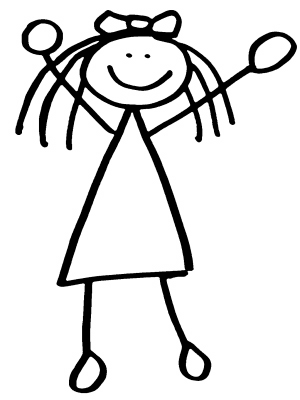 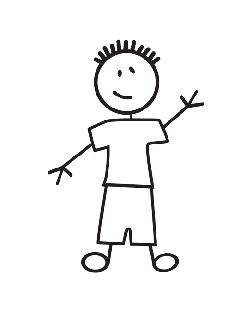 Do at least one from each section (1-4)		Use each at least once: yo, tú, Ud., él,		Use 10 verbs from the Mastery Test and thenon the subjunctive indicator reference pg.	ella, nosotros, Uds., ellos, ellas			use 6 more of your own choosing.*Srta. Hawkins exige que sus estudiantes sepan el subjuntivo.	_____________________________ que ________________________________._____________________________ que ________________________________._____________________________ que ________________________________._____________________________ que ________________________________._____________________________ que ________________________________._____________________________ que ________________________________._____________________________ que ________________________________._____________________________ que ________________________________.__________________________ que ________________________________.__________________________ que ________________________________.__________________________ que ________________________________.__________________________ que ________________________________.__________________________ que ________________________________.__________________________ que ________________________________.__________________________ que ________________________________.	